Πρόγραμμα Καλλιέργειας Δεξιοτήτων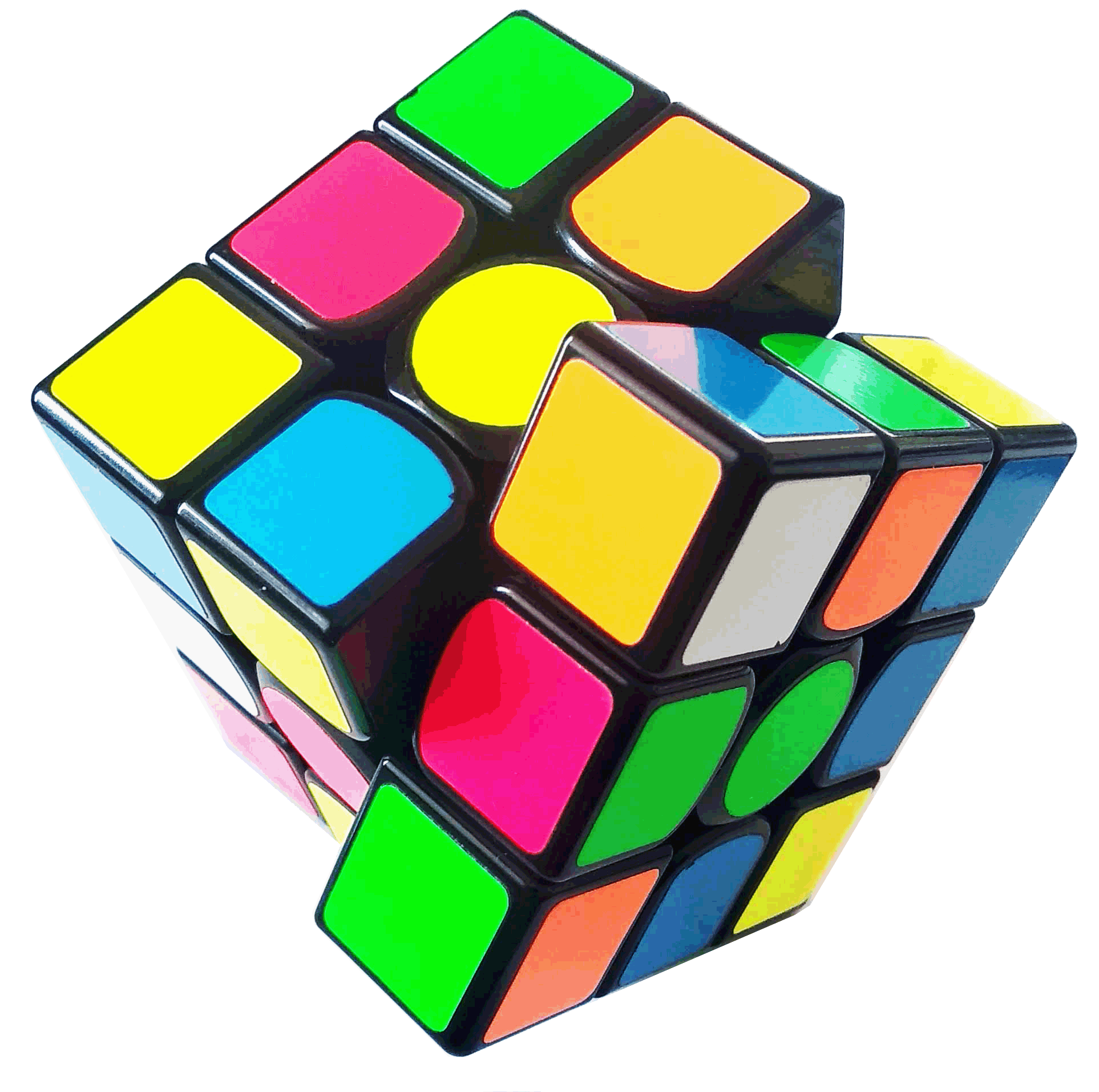 ΘεματικήΕΝΔΙΑΦΕΡΟΜΑΙ ΚΑΙ ΕΝΕΡΓΩΕΝΔΙΑΦΕΡΟΜΑΙ ΚΑΙ ΕΝΕΡΓΩΕΝΔΙΑΦΕΡΟΜΑΙ ΚΑΙ ΕΝΕΡΓΩΥποθεματικήΣΥΥΜΠΕΡΙΛΗΨΗ, ΔΙΑΦΟΡΕΤΙΚΟΤΗΤΑΒΑΘΜΙΔΑ/ΤΑΞΕΙΣ (που προτείνονται)ΒΑΘΜΙΔΑ/ΤΑΞΕΙΣ (που προτείνονται)ΒΑΘΜΙΔΑ/ΤΑΞΕΙΣ (που προτείνονται)Α’-Δ’Α’-Δ’Α’-Δ’ΤίτλοςΤίτλοςΤίτλοςΜαζί μπορούμε να ανέβουμε ψηλά.Μαζί μπορούμε να ανέβουμε ψηλά.Μαζί μπορούμε να ανέβουμε ψηλά.Δεξιότητες στόχευσης του εργαστηρίουΔεξιότητες στόχευσης του εργαστηρίουΔεξιότητες μάθησης: κριτική σκέψη, δημιουργικότητα και προσωπική έκφραση, επικοινωνία και συνεργασία.Δεξιότητες ζωής: ανθεκτικότητα, ενσυναίσθηση και ευαισθησία, κοινωνικές δεξιότητες, πολιτειότητα, προσαρμοστικότητα, υπευθυνότητα, πρωτοβουλία, οργανωτική ικανότητα.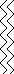 Δεξιότητες της τεχνολογίας και της επιστήμης: ψηφιακός γραμματισμός.Δεξιότητες του νου: στρατηγική σκέψη, μελέτη περιπτώσεων, κατασκευές.Δεξιότητες μάθησης: κριτική σκέψη, δημιουργικότητα και προσωπική έκφραση, επικοινωνία και συνεργασία.Δεξιότητες ζωής: ανθεκτικότητα, ενσυναίσθηση και ευαισθησία, κοινωνικές δεξιότητες, πολιτειότητα, προσαρμοστικότητα, υπευθυνότητα, πρωτοβουλία, οργανωτική ικανότητα.Δεξιότητες της τεχνολογίας και της επιστήμης: ψηφιακός γραμματισμός.Δεξιότητες του νου: στρατηγική σκέψη, μελέτη περιπτώσεων, κατασκευές.Δεξιότητες μάθησης: κριτική σκέψη, δημιουργικότητα και προσωπική έκφραση, επικοινωνία και συνεργασία.Δεξιότητες ζωής: ανθεκτικότητα, ενσυναίσθηση και ευαισθησία, κοινωνικές δεξιότητες, πολιτειότητα, προσαρμοστικότητα, υπευθυνότητα, πρωτοβουλία, οργανωτική ικανότητα.Δεξιότητες της τεχνολογίας και της επιστήμης: ψηφιακός γραμματισμός.Δεξιότητες του νου: στρατηγική σκέψη, μελέτη περιπτώσεων, κατασκευές.Δεξιότητες μάθησης: κριτική σκέψη, δημιουργικότητα και προσωπική έκφραση, επικοινωνία και συνεργασία.Δεξιότητες ζωής: ανθεκτικότητα, ενσυναίσθηση και ευαισθησία, κοινωνικές δεξιότητες, πολιτειότητα, προσαρμοστικότητα, υπευθυνότητα, πρωτοβουλία, οργανωτική ικανότητα.Δεξιότητες της τεχνολογίας και της επιστήμης: ψηφιακός γραμματισμός.Δεξιότητες του νου: στρατηγική σκέψη, μελέτη περιπτώσεων, κατασκευές.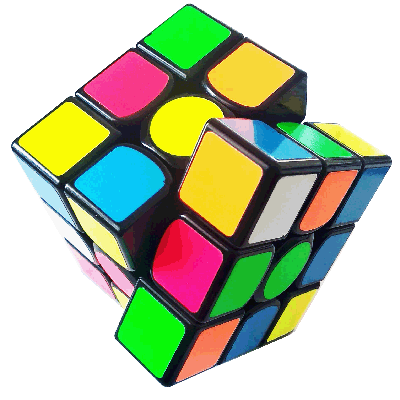 «Για που ξεκινήσαμε;» Δέσιμο Ομάδας - Συναισθηματικό συμβόλαιοΠροσδοκώμενα μαθησιακά αποτελέσματαΟι μαθητές/τριες αναμένεται:1.Να μπορούν να οικοδομoύν θετικές σχέσεις μέσα στην ομάδα. 2.Να μπορούν να επικοινωνούν αποδοτικά και αποτελεσματικά σε ένα διαπολιτισμικό περιβάλλον. 3.Να ακούν και να παρατηρούν ενεργητικά. 4.Να αντιμετωπίζουν όλους τους ανθρώπους με σεβασμό ανεξάρτητα του πολιτισμικού τους υπόβαθρου. 5.Να τηρούν με συνέπεια τις δεσμεύσεις τους προς τους άλλους.Δραστηριότητες – (ενδεικτικές)Εισαγωγική φάση (Διάρκεια: 5 λεπτά):Άνοιγμα προγράμματος και εργαστηρίου Δραστηριότητα: «Μεταφέρω την ταυτότητα» (Διάρκεια:15 λεπτά) Οδηγία: Ατομικά συμπληρώνεται φύλλο ταυτότητας. Ανταλλαγή ταυτοτήτων. Παρουσίαση της ταυτότητας που κρατάει ο/η καθένας/μια εκείνη τη στιγμή. Τοποθέτηση των ταυτοτήτων στον κύκλο της τάξης που έχει σχεδιαστεί σε χαρτί. Φάση Ανάπτυξης Δραστηριότητα: «Κάνε το βήμα» (Διάρκεια: 15 λεπτά). Οδηγία: Τοποθέτηση ατομικά στο χώρο σχετικά με το ερώτημα «Η τάξη μας είναι μία συμπεριληπτική και δημοκρατική τάξη;». Ακολουθεί μοίρασμα συναισθημάτων και σκέψεων, αναστοχασμός και καταγραφή απαντήσεων. Φάση Κλεισίματος Δραστηριότητα: «Το μονοπάτι της γνωριμίας» (Διάρκεια: 15 λεπτά) Οδηγία:Ομαδικά αφήνουν το «αποτύπωμα» του εργαστηρίου πάνω σε ένα ζωγραφισμένο μονοπάτι σε χαρτί. Κριτικός αναστοχασμός, αποτύπωση προσωπικού βιώματος.Υφαίνοντας τον ιστό!» Δέσιμο ΟμάδαςΠροσδοκώμενα μαθησιακά αποτελέσματα1. Να εργάζονται ως μέλη μιας ομάδας, συμβάλλοντας στην ομαδική εργασία στο βαθμό που τους αναλογεί. 2.Να προσπαθούν να επιτυγχάνουν συναίνεση ώστε να εκπληρώνουν τους στόχους της ομάδας. 3.Να μπορούν να επικοινωνούν αποδοτικά και αποτελεσματικά σε ένα διαπολιτισμικό περιβάλλον. 4.Να ακούν και να παρατηρούν ενεργητικά. 5.Να τηρούν με συνέπεια τις δεσμεύσεις προς τους άλλους.Δραστηριότητες – (ενδεικτικές)Εισαγωγική Φάση Δραστηριότητα: «Kόμπος» (Διάρκεια: 10 λεπτά)Οδηγία: Σε κύκλο τοποθετούνται σταυρωτά τα χέρια, με το δεξί χέρι πάνω από το αριστερό και αντίστροφα. Χωρίς να αφεθούν τα χέρια πρέπει μέσα σε περιορισμένο χρόνο να ξεμπλεχτούν. Φάση Ανάπτυξης Δραστηριότητα: «Ο ιστός της ομάδας» (Διάρκεια: 15 λεπτά )Οδηγία: Κρατώντας κουβάρι ο/ η συντονιστής/τρια λέει « Είμαι ο/η… και από αυτό το πρόγραμμα θα ήθελα να …..Και τώρα θα ήθελα να μάθω τι θέλει ο/η..» και πετάει το κουβάρι στον/ην επόμενο/η κρατώντας την άκρη του. Ο ιστός που σχηματίστηκε χωρίς να χαλάσει κολλιέται σε χαρτί του μέτρου στον τοίχο. Αποτυπώνονται σε χαρτί ατομικά οι προσδοκίες που ακούστηκαν και τοιχοκολλώνται. Φάση Κλεισίματος Δραστηριότητα: «Τίτλοι» ( Διάρκεια:15 λεπτά)Οδηγία: Σε ομάδες των 4ων , δίνουν τίτλο στο σημερινό εργαστήριο και τους μοιράζονται στην ολομέλεια.«Το κουτί με τις μπογιές» Διαφορετικότητα - Πολυπολιτισμικό -τηταΠροσδοκώμενα μαθησιακά αποτελέσματα1. Να μπορούν να παρατηρούν πως άνθρωποι με άλλους πολιτισμούς πως αισθάνονται και αντιδρούν στην ίδια κατάσταση. 2.Να μπορούν να αναστοχάζονται κριτικά σκέψεις, πεποιθήσεις συναισθήματα, προκαταλήψεις και στερεότυπα για τη διαφορετικότητα. 3. Να μπορούν να αναστοχάζονται κριτικά ότι η κοσμοθεώρηση τους είναι μόνο μία από τις πολλές. 4.Να μπορούν να αναστοχάζονται κριτικά πώς οι κρίσεις τους επηρεάζονται από τους πολιτισμικούς δεσμούς τους. 5.Να χρησιμοποιούν ρουτίνες σκέψης για την επίλυση καθημερινών προβλημάτων. 6.Να μπορούν να αναστοχάζονται κριτικά τα συναισθήματα και τα αισθήματα σε πολλές διαφορετικές καταστάσεις.Δραστηριότητες – (ενδεικτικές)Εισαγωγική Φάση Δραστηριότητα: «Ένα πορτοκάλι διηγείται» ( Διάρκεια: 15 λεπτά)Οδηγία: Σε ομάδες των 4ων, παίρνουν από ένα πορτοκάλι ανά ομάδα. Αυτοσχεδιάζουν και αφηγούνται την ιστορία του πορτοκαλιού με θέμα «Πως ήρθε σήμερα το πορτοκάλι στην τάξη». Στη συνέχεια όλα τα πορτοκάλια τοποθετούνται σε σακούλα, ανακατεύονται και οι ομάδες καλούνται να βρουν το δικό τους πορτοκάλι. Ακολουθεί στοχασμός. Φάση Ανάπτυξης Δραστηριότητα: «Μαρκαδόροι» (Διάρκεια: 15 λεπτά) Οδηγία: Σε κόλλα Α4 διπλωμένη στη μέση ατομικά ζωγραφίζεται στη μια πλευρά ζωγραφιά μονόχρωμη. Στη διπλανή πλευρά ζωγραφίζεται το ίδιο σχέδιο χρησιμοποιώντας 5 χρώματα. Ακολουθεί μοίρασμα και στοχασμός στην ολομέλεια. Φάση Κλεισίματος «Αναστοχασμός» (Διάρκεια: 15 λεπτά) Οδηγία: Κριτικός αναστοχασμός και μοίρασμα σύντομου πολυμορφικού κειμένου με το μήνυμα της κάθε ομάδας.«Παράλληλες ιστορίες» Διαφορετικότητα - ΑποδοχήΠροσδοκώμενα μαθησιακά αποτελέσματα1.Να αντιμετωπίζουν την αβεβαιότητα με θετικό και εποικοδομητικό τρόπο και να νιώθουν άνετα σε μη οικείες καταστάσεις. 2.Να προσαρμόζονται σε νέες καταστάσεις επιστρατεύοντας μια καινούργια δεξιότητα και εφαρμόζοντας τις γνώσεις με διαφορετικό τρόπο. 3.Όταν υπάρχουν δυσκολίες επικοινωνίας να βρίσκουν τρόπους να τους παρακάμψουν (π.χ. χρησιμοποιώντας χειρονομίες, εξηγώντας εκ νέου, απλοποιώντας). 4. Να μπορούν να εξηγούν πώς ο τόνος της φωνής, η οπτική επαφή και η γλώσσα του σώματος συμβάλλουν στην επικοινωνία. 5.Να μπορούν να τροποποιούν τη συμπεριφορά τους ώστε αυτή να εναρμονίζεται με άλλους πολιτισμούς. 6.Να αποδίδουν θετική αξία στην πολιτισμική πολυμορφία μέσα σε μία κοινωνία και να την αντιμετωπίζουν ως πλούτο.Δραστηριότητες – (ενδεικτικές)Εισαγωγική Φάση Δραστηριότητα: «Ηχόχρωμα» (Διάρκεια: 15 λεπτά)Οδηγία: Δίνονται ίδιες εικόνες με καθημερινούς ήχους (πχ. Ένα φρενάρισμα, πουλί που κελαηδάει, το καζανάκι που τρέχει, κλπ). Σε ομάδες των 4ων, φτιάχνονται ιστορίες αξιοποιώντας τους ήχους. Ακολουθεί μοίρασμα και στοχασμός πάνω στο πόσες διαφορετικές ιστορίες μπορούν να φτιαχτούν από ίδιους ήχους. Φάση Ανάπτυξης Δραστηριότητα: «‘Αλλά λόγια να σου πω» ( Διάρκεια: 20 λεπτά)Οδηγία:Σε ομάδα των 4 ων ατόμων, δίνεται διαφορετικό θέμα συζήτησης ανά ομάδα. Χρησιμοποιώντας ψευτογλώσσα, τα μέλη κάθε ομάδας καλούνται να αυτοσχεδιάζουν πάνω στο θέμα τους και να πείσουν τις υπόλοιπες ομάδες πως επικοινωνούν αρμονικά, ισότιμα και αρμονικά. Φάση Κλεισίματος Δραστηριότητα: «Ανακεφαλαίωση» (Διάρκεια: 10 λεπτά)Οδηγία : Στην ολομέλεια ενθαρρύνεται ο κριτικός αναστοχασμός, το μοίρασμα και η αποτύπωση του βιώματος με τρόπο κατανοητό και ισότιμο για όλα τα μέλη της ομάδας.«Μυρίζοντας το λουλούδι» Συμπερίληψη - ΟμοιότητεςΠροσδοκώμενα μαθησιακά αποτελέσματα1.Να μπορούν να αναγνωρίζουν τις ομοιότητες και τις διαφορές ανάμεσα στις καινούργιες πληροφορίες και σε όσα είναι ήδη γνωστά. 2.Να μπορούν να επικοινωνούν αποδοτικά και αποτελεσματικά σε ένα διαπολιτισμικό περιβάλλον. 3.Να μπορούν να ζητούν από τους ομιλητές να επαναλάβουν κάτι που δεν τους είναι ξεκάθαρο. 4.Να προαχθεί η σκέψη της αμοιβαίας κατανόησης και του διαλόγου ανάμεσα σε ανθρώπους που θεωρείται πως «διαφέρουν» από εμάς. 5.Να αποδίδουν θετική αξία στην πολιτισμική πολυμορφία μέσα σε μία κοινωνία και να την αντιμετωπίζουν ως πλούτο. 6.Προαγωγή του σεβασμού και ενός πολιτισμού «συνύπαρξης».Δραστηριότητες – (ενδεικτικές)Εισαγωγική Φάση Δραστηριότητα: «Τεμνόμενοι κύκλοι» (Διάρκεια: 10 λεπτά)Οδηγία: Σε ζευγάρια παίρνουν συνέντευξη εναλλάξ με τη συμπλήρωση Φύλλου Εργασίας. Φάση Ανάπτυξης Δραστηριότητα: «Λουλούδι» (Διάρκεια: 20 λεπτά)Οδηγία: Σε ομάδες των 4 ων, οι μαθητές/τριες ενθαρρύνονται να βρουν τις ομοιότητες τους, αξιοποιώντας τα παραπάνω φύλλα εργασίας. Στη συνέχεια σε επίπεδο ολομέλειας εντοπίζονται οι ομοιότητες όλης της ομάδας και σημειώνονται μέσα σε τεμνόμενους κύκλους σχεδιασμένους σε χαρτί του μέτρου. Φάση Κλεισίματος Δραστηριότητα:«Συνύπαρξη/Συνεξέλιξη» (Διάρκεια:10 λεπτά)Οδηγία: Ατομικά αρχικά και έπειτα σε ομάδες των 4ων , κριτικός αναστοχασμός και πολυμορφική αποτύπωση του ερωτήματος: «Τι κρατώ και τι παίρνω μαζί μου από το σημερινό εργαστήριο». Οι απαντήσεις σημειώνονται γραπτώς γύρω από τους τεμνόμενους κύκλους με τις ομοιότητες της ομάδας.Ανακεφαλαίωση, αναστοχασμός«Πέρασμα» Αξιολόγηση - Κλείσιμο ΟμάδαςΠροσδοκώμενα μαθησιακά αποτελέσματα1, Να μπορούν να αναστοχάζονται κριτικά τις αξίες και τις πεποιθήσεις τους. 2. Να μπορούν να αναστοχάζονται κριτικά τα συναισθήματα και τα αισθήματα τους σε πολλές διαφορετικές καταστάσεις. 3.Να εργάζονται ως μέλη μιας ομάδας, συμβάλλοντας στην ομαδική εργασία στον βαθμό που τους αναλογεί. 4.Να προσπαθούν να επιτυγχάνουν συναίνεση ώστε να εκπληρώνουν τους στόχους της ομάδας. 5.Προαγωγή του σεβασμού και ενός πολιτισμού «συνύπαρξης». 6.Προαγωγή της δημοκρατικής εκπαίδευσης στο σχολείο. 7. Να μπορούν να συνεργάζονται αρμονικά χωρίς επίβλεψη.Δραστηριότητες – (ενδεικτικές)Εισαγωγική Φάση (Διάρκεια: 10 λεπτά)Οδηγία: Συλλογή και ανασκόπηση όλου του παραγόμενου υλικού. Επιλογή των σημαντικότερων για παραγωγή μηνύματος ή αφίσας ή τραγουδιού ή σποτ κλπ. για διάχυση στην υπόλοιπη σχολική μονάδα. Φάση Ανάλυσης Δραστηριότητα: «Παραγωγή Παρουσίασης Μηνύματος Διάχυσης» (Διάρκεια: 30 λεπτά)Οδηγία: Με καταμερισμό εργασίας και αυτενέργεια οι μαθητές/τριες συνεργάζονται για την παραγωγή του παραπάνω συμφωνημένου παραγόμενου. Φάση Κλεισίματος Δραστηριότητα: “Diary thinking” (Διάρκεια: 5 λεπτά)Οδηγία: Στην ολομέλεια ατομικά μοιράζονται μία λέξη σχετικά με τις σκέψεις ή τα συναισθήματα από το σημερινό εργαστήριο.Εκπαιδευτικό Υλικό/ Συνδέσεις /Βιβλιογραφία• η πλατφόρμα moodle του ΙΕΠ, αξιοποιώντας το επιμορφωτικό υλικό τωνεργαστηρίων των πιλοτικών προγραμμάτωνhttps://iep.edu.gr/el/psifiako-apothetirio/skill-labs/1660-klimatiki-allagi-fysikes-katastrofes-politiki-prostasia